УКРАЇНА    ЧЕРНІГІВСЬКА МІСЬКА РАДА   Р І Ш Е Н Н ЯПро Звернення до Президента України,Генерального прокурора України,Міністра внутрішніх справ Українищодо посилення контролю правоохоронних органів за дотриманнямЗаконів України «Про заборону гральногобізнесу в Україні» та «Про державні лотереїв Україні»Керуючись статтею 26  Закону України «Про місцеве самоврядування в Україні», Чернігівська міська рада вирішила:1. Підтримати Звернення до Президента України, Генерального прокурора України, Міністра внутрішніх справ України щодо посилення контролю правоохоронних органів за дотриманням Законів України «Про заборону грального бізнесу в Україні» та «Про державні лотереї в Україні», що додається.2. Направити це рішення Президенту України, Генеральному прокурору України, Міністру внутрішніх справ України.3. Контроль за виконанням цього рішення покласти на секретаря міської ради Черненка М. П.Міський голова                                                                         В. А. Атрошенко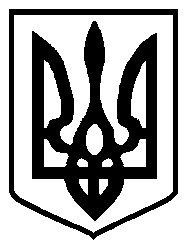 31 травня 2018 року          м. Чернігів № 31/VII- 27__